Об утверждении перечня земельных участков,предназначенных для предоставлениямногодетным семьям в собственность бесплатноРуководствуясь Земельным кодексом Российской Федерации, Законом Чувашской Республики от 01.04.2011 года №10 «О предоставлении земельных участков многодетным семьям в Чувашской Республике», администрация  Яльчикского муниципального округа Чувашской Республики п о с т а н о в л я е т:1. Утвердить прилагаемый Перечень земельных участков, предназначенных для предоставления  многодетным семьям в собственность бесплатно для индивидуального жилищного строительства, ведения садоводства, огородничества и личного подсобного хозяйства.2. Отделу экономики, имущественных, земельных отношений и инвестиционной деятельности администрации Яльчикского муниципального округа Чувашской Республики разместить вышеуказанный Перечень земельных участков на официальном сайте администрации.3. Настоящее постановление вступает в силу с момента его подписания.Глава Яльчикского муниципального округаЧувашской республики                                                                             Л.В. ЛевыйУтвержденпостановлением главы Яльчикского муниципального округаЧувашской Республикиот «___» ______________ 2023г. №____ ПЕРЕЧЕНЬземельных участков, предназначенных для предоставления  многодетным семьям в собственность бесплатно для индивидуального жилищного строительства, ведения садоводства, огородничества и личного подсобного хозяйства.___________________Чёваш РеспубликиЕлч.к муниципаллё округ.Елч.к  муниципаллё округ.надминистраций.ЙЫШЁНУ   2023 =? феврал.н 28-м.ш. №134  Елч.к ял.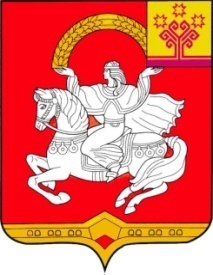 Чувашская  РеспубликаЯльчикский муниципальный округАдминистрация Яльчикского муниципального округаПОСТАНОВЛЕНИЕ      « 28 » февраля     2023 г. № 134  село Яльчики№п/пАдрес, местонахождениеКадастровый номерПлощадь, гаВидразрешенного использованияКатегорияземель1Чувашская Республика, Яльчикский район, Большеяльчикское сельское поселение21:25:080801:17210000Ведение личного подсобного хозяйства на полевых участкахЗемли сельскохозяйственного назначения2Чувашская Республика, Яльчикский район, Новошимкусское сельское поселение21:25:120601:2307964Ведение личного подсобного хозяйства на полевых участкахЗемли сельскохозяйственного назначения